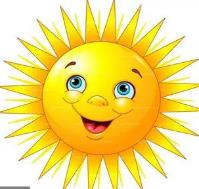 Ритмопластика, как инновационный метод работы с детьми в рамках            здоровьсберегающих  технологий.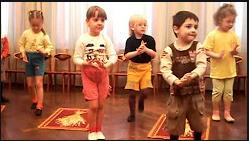 Воспитание детей с проблемами в развитии на сегодняшний день - актуальная общечеловеческая проблема. Состояние психофизического развития ребёнка - важный фактор интеграции его в общество, адекватного реагирования на окружающее, оптимального статуса коммуникативной и когнитивной деятельности.              Основной задачей является поиск инновационных эффективных средств охраны и укрепления здоровья детей, совершенствования развития двигательной сферы детей на основе формирования у них потребности в движении, правильной организации профилактики и оздоровления, своевременной коррекции отклонений в состоянии здоровья.Дети испытывают "двигательный дефицит, а это вызывает утомление определенных мышечных групп, что влечет за собой нарушение осанки, искривление позвоночника, плоскостопие, задержку возрастного развития основных физических качеств:быстроты, ловкости, координации движений.                 Одна из новых форм организации - Ритмопластика. Огромные возможности для воспитания души и тела заложены в синтезе музыки и пластики. Это не только возможность для ребенка хорошо провести время и выплеснуть накопившуюся энергию, но и освоение жизненно необходимых умений и навыков, закладка фундамента будущего физического и психического здоровья, а также создание предпосылок сознательного ведения здорового образа жизни.С давних пор музыка используется как лечебный фактор. Музыкально – ритмические занятия помогают вовлекать, активизировать и пробуждать интерес к деятельности вообще, активизируют мышление. Организация движений с помощью музыкального ритма развивает у детей:внимание, память, внутреннюю собранность, способствует формированию целенаправленной деятельности. Занятия ритмопластикой имеют большое значение для детей с особыми образовательными потребностями. Это связано с тем, что характерные для них особенности двигательной и психической сферы хорошо поддаются коррекции специфическими средствами воздействия на ребёнка.             В основе ритмопластики лежит изучение тех элементов музыкальной выразительности, которые наиболее естественно и логично могут быть отражены в движении. Важная задача - научить детей двигаться в характере музыки, передавая её темповые, динамические, метроритмические особенности.Ритмопластика – это специальное комплексное занятие, на котором средствами музыки и специальных двигательных и коррекционных упражнений происходит коррекция и развитие двигательных функций, улучшаются качественные характеристики движения, развиваются личностные качества, саморегуляция и произвольность движений и поведения. Ритмопластика – это пластичные движения, которые носят оздоровительный характер, они выполняются под музыку в спокойном, медленном темпе, с максимальной амплитудой и растяжением мышц.             Главная цель ритмопластики – развитие двигательной активности ребёнка, привитие основных навыков, необходимых для дальнейшей, взрослой жизни. Необходимо подбирать достаточно простые, доступные движения, с помощью которых можно добиться исправления дефектов в осанке, то есть сбалансировать мышцы тела, удлинив укороченные и укрепив растянутые. Ритмопластика является одной из своеобразных форм активной терапии, средством специально подобранных методов и методик, направленных на преодоление недостатков двигательной, познавательной и эмоционально – волевой сферы детей, средствами музыкально – ритмической деятельности, построенных на сочетании движений, музыки и слова. Основными её целями являются профилактика, лечение и коррекция имеющихся отклонений в развитии ребёнка.На занятиях ритмопластики, можно выделить четыре основных направления работы с детьми:оздоровительное, образовательное, воспитательное  коррекционно-развивающее. 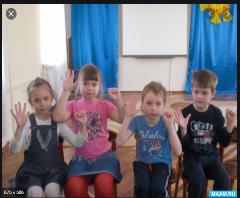 Занятия ритмопластикой способствуют укреплению у детей мышечного корсета, формированию правильного дыхания, развитию моторных функций, выработки правильной осанки, походки, грации движений, что способствует оздоровлению всего детского организма в целом. На занятиях воспитывается способность восприятия музыкальных образов и умение выразительно двигаться в соответствии с заданным или придуманным образом. Это способствует развитию творческих способностей детей. Ритмопластика помогает усвоить основные музыкально-теоретические понятия, развивает:музыкальный слух, моторику, координацию движений, память, чувство ритма, активизируют восприятие музыки. Движения, совершаемые под музыку, выполняются легче, дыхательный аппарат работает более энергично, увеличивается глубина дыхания, повышается поглощение кислорода.